Sigurno u prometu-prometna kulturaUčenici 4.a OŠ kneza Branimira sa razrednicom Ankicom Krolo  te učenici 3. i 4.b PŠ Brštanovo  sa razrednicom Pierom Jelavić išli su 6.10. 2023. na terensku nastavu na Školski prometni poligon u Splitu. Pridružili su im se učenici 4.r. iz OŠ Vrba i OŠ Neorić sa svojim razrednicama.  Na poligonu su imali teoretsku i praktičnu nastavu u sklopu preventivnog programa Sigurno u prometu-prometna kultura kojeg je održao prof. Ivan Kuvačić. Učenici su zainteresirano slušali predavanje i odgovarali na pitanja, a zatim su  na poligonu vježbali pravilno ponašanje u prometu kao pješaci i biciklisti. Na kraju su bili malo umorni, ali sretni i obogaćeni za novo znanje i sposobnosti koje će primjenjivati u svakidašnjem životu.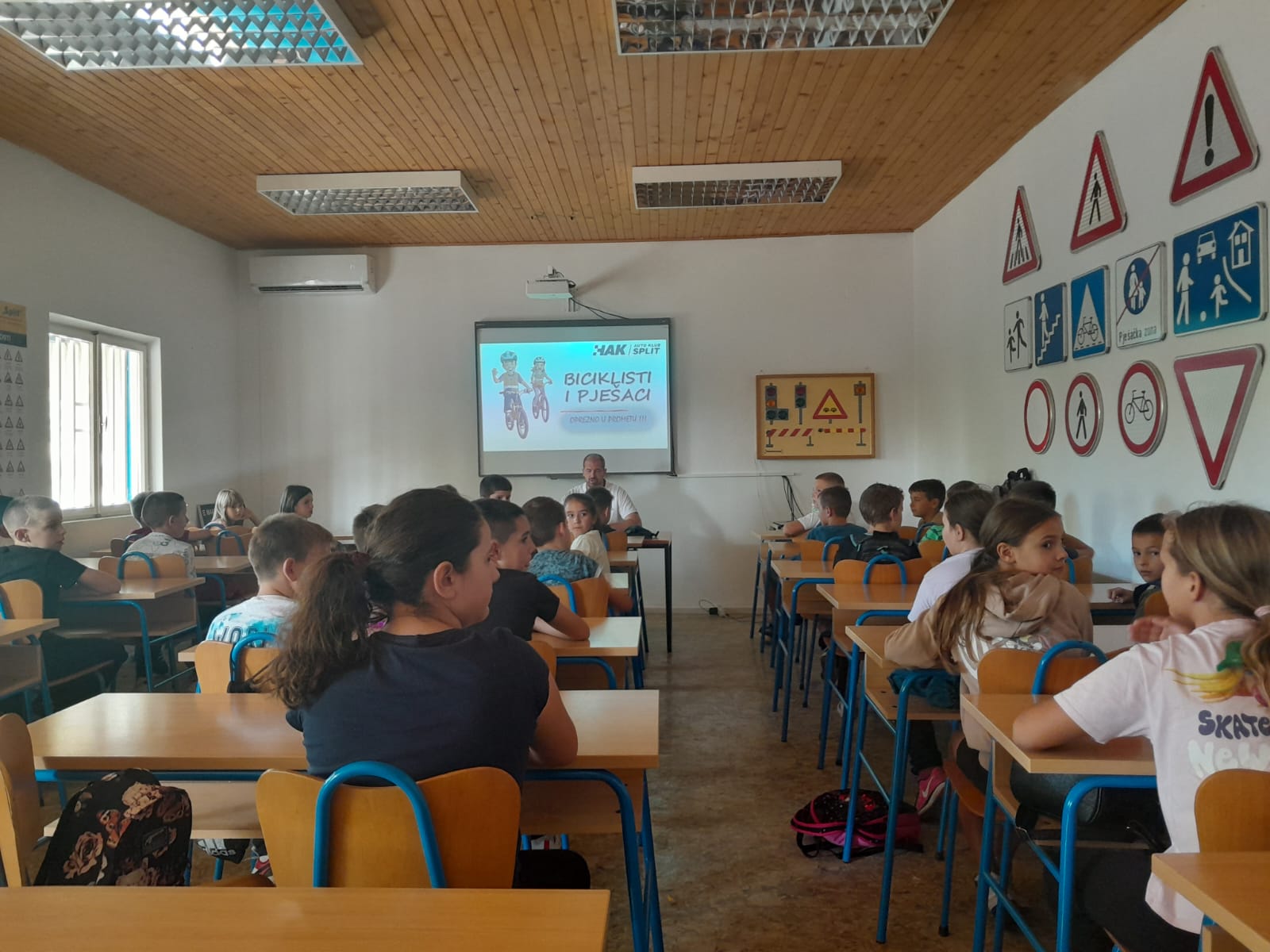 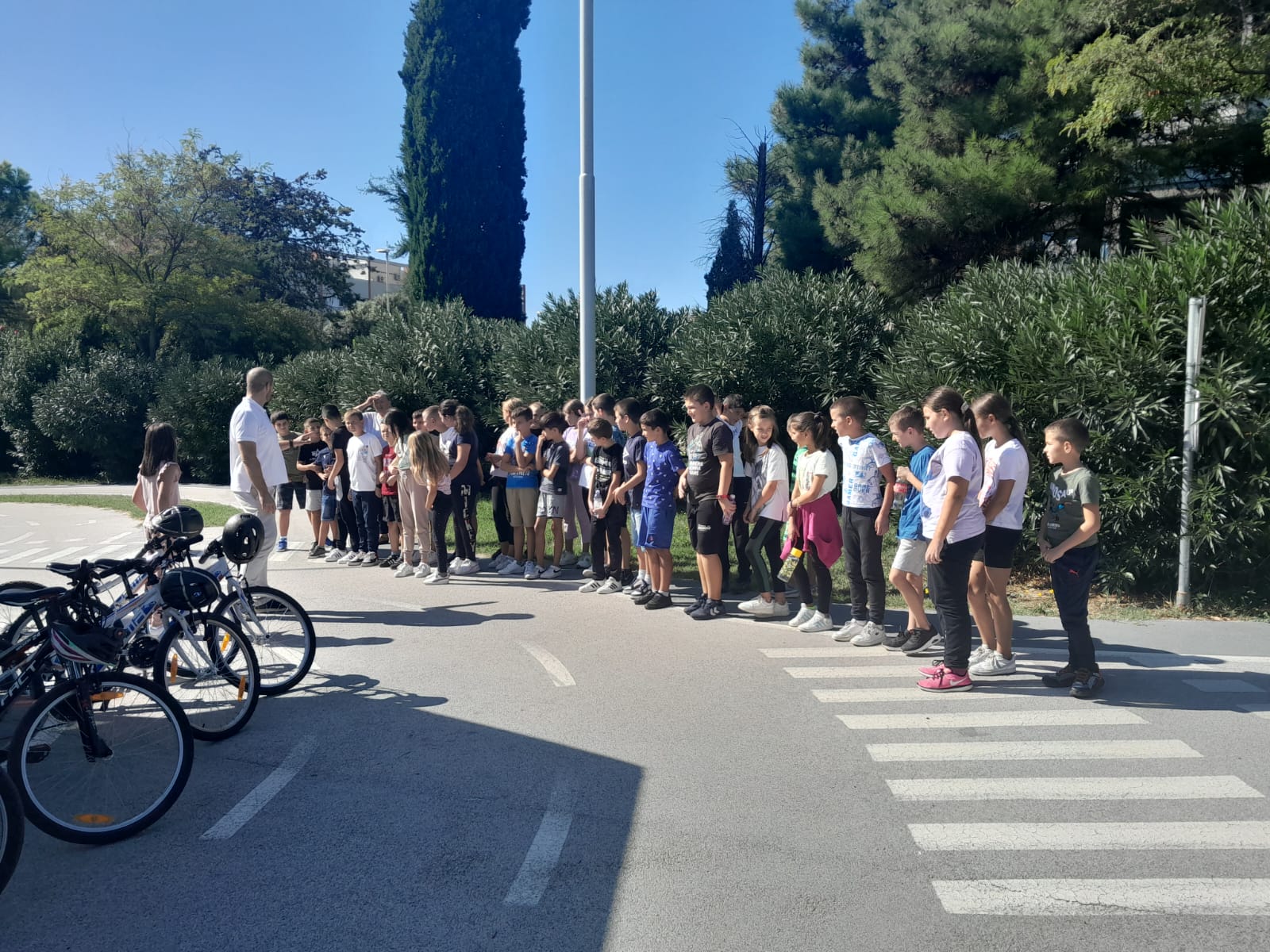 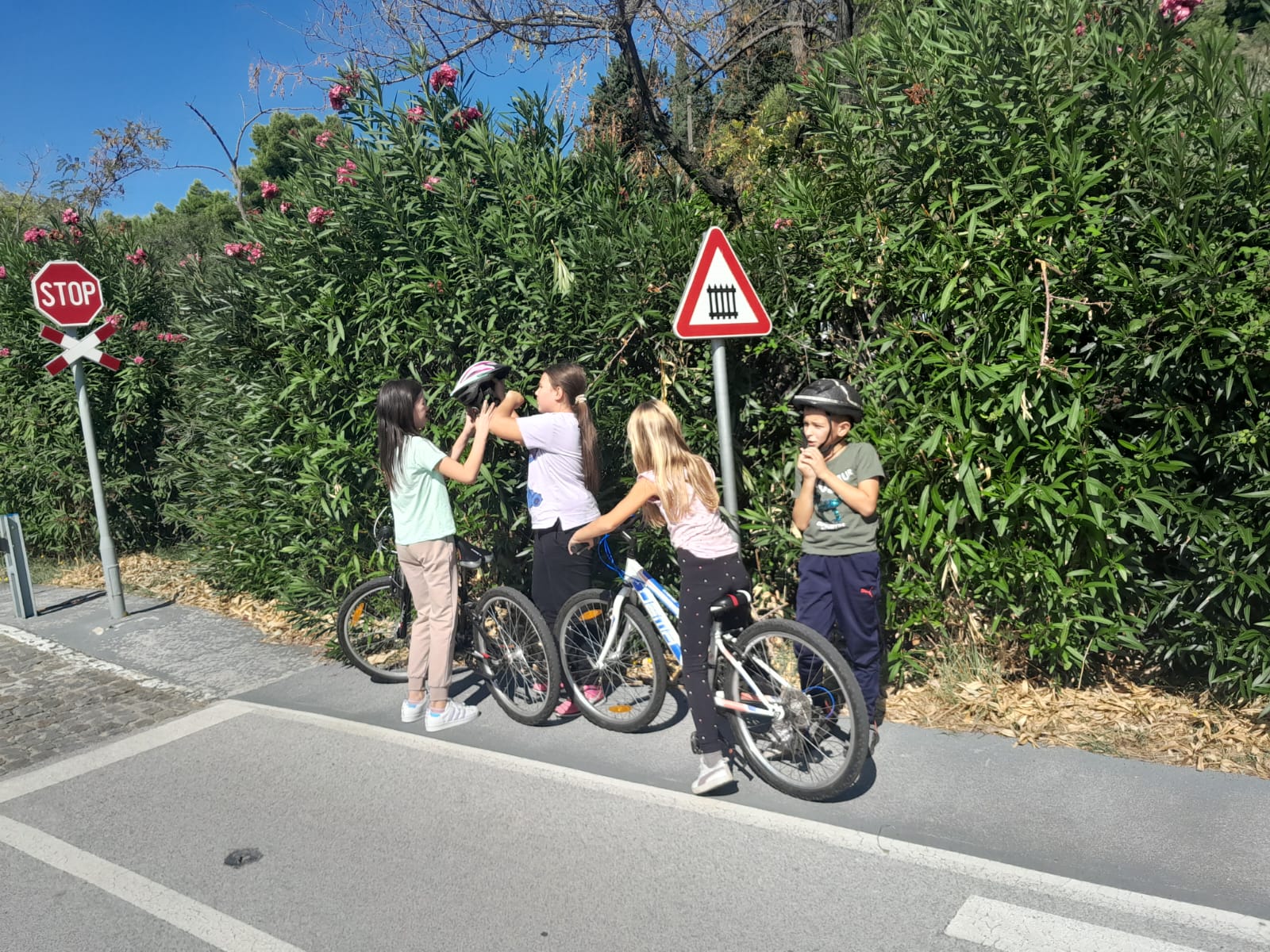 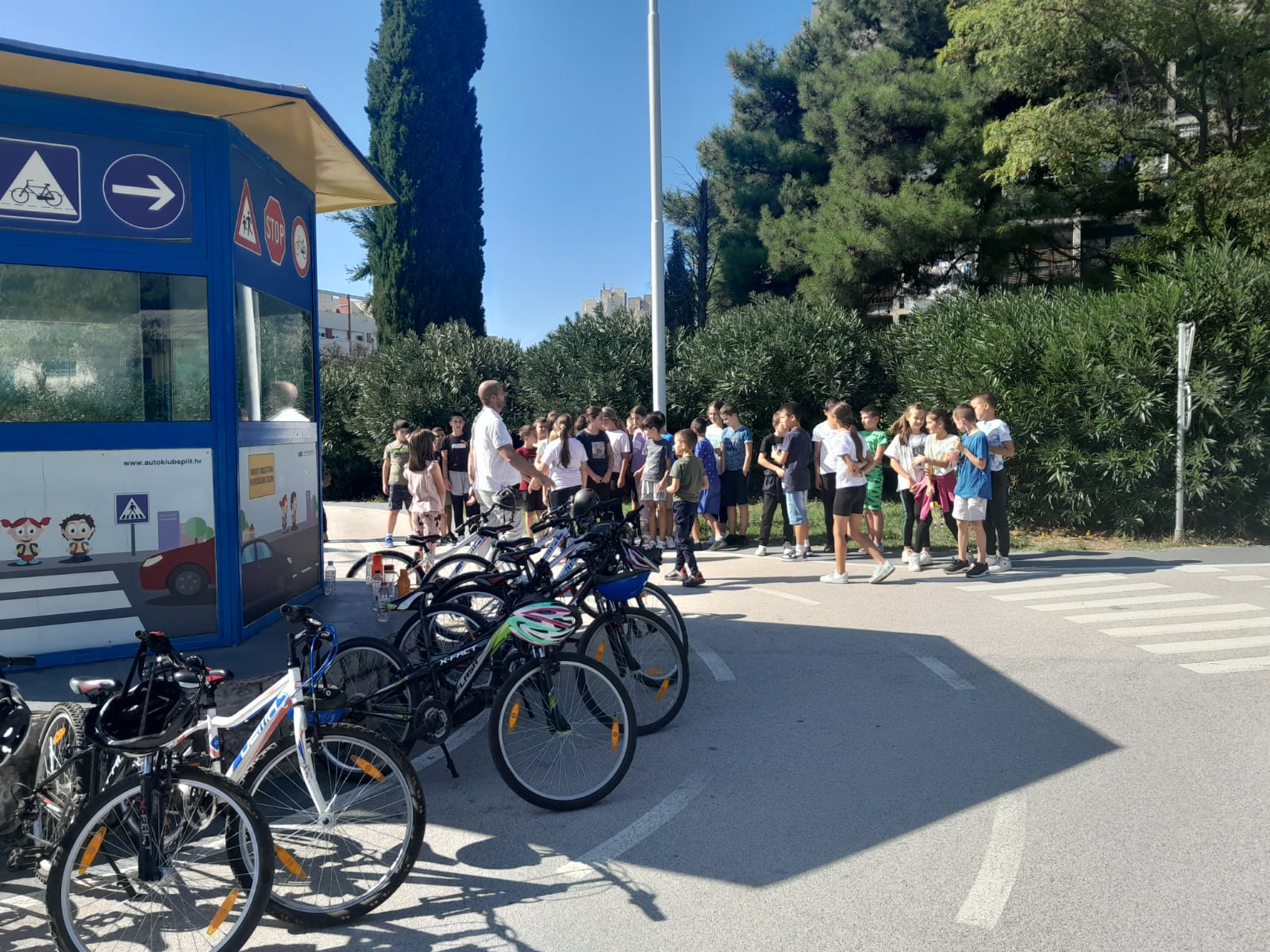 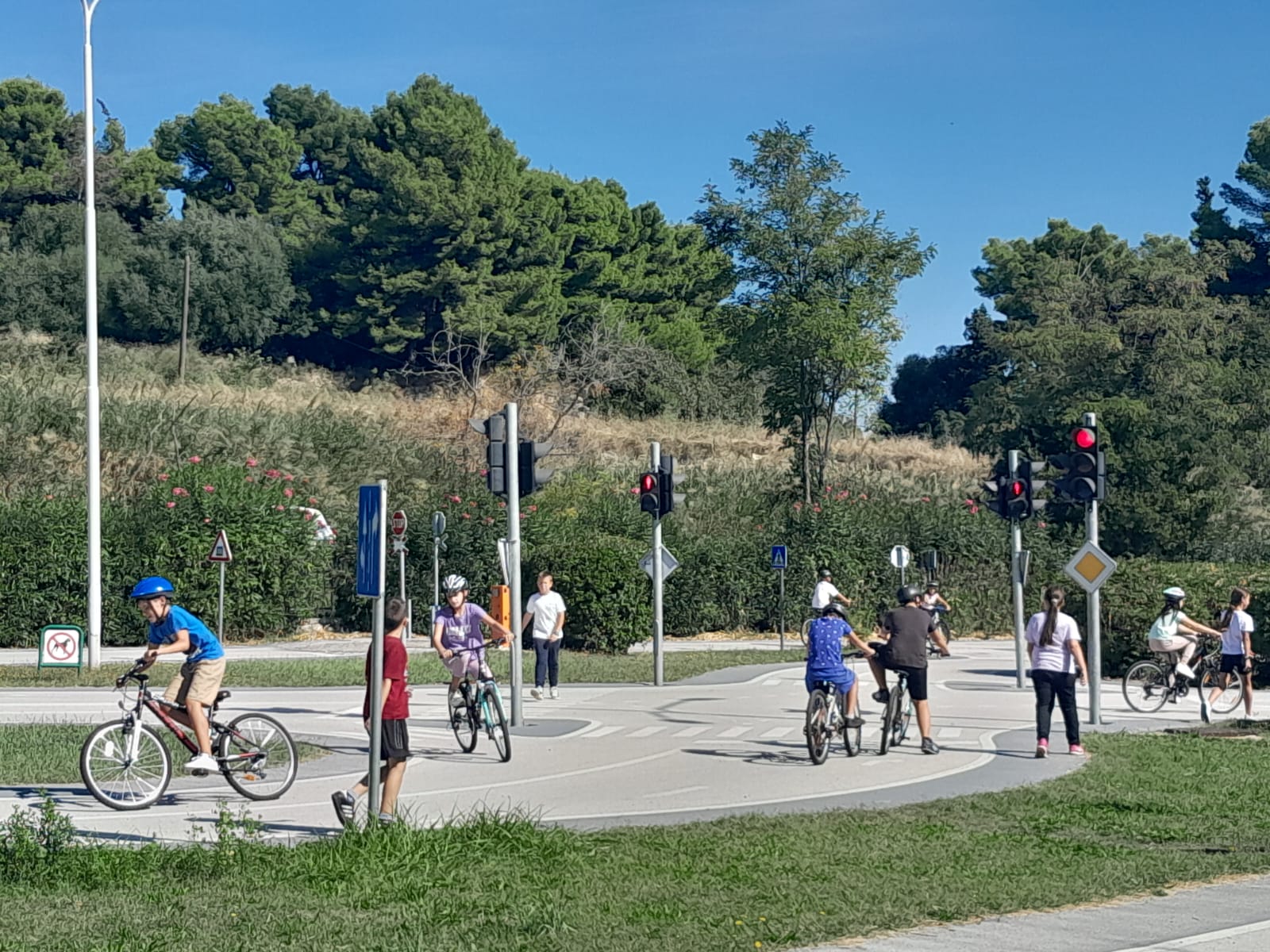 